              MOHIUDDIN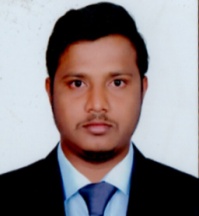 Email-Id      : mohiuddin.388182@2freemail.com To continuously develop myself as a professional Engineer and to make a significant contribution to my organization Through my knowledge, skills and personal commitment for an organization and individual excellence..Work as HVAC Engineer in intermax india pvt.ltd. Duration of  22-jan-2018 to 14-jan-2019 Madhapur , Hyderabad INDIA.      ROLES AND RESPONSIBILITIES:Calculating heat load using ASHRAE standards by manuals and by latest HVAC softwareCalculation of air distribution duct design following SMACNA and DW142 duct design codes, selection of diffusers, grilles G.I sheet etc. (McQuay Software). To prepare the selection of machines like FCU’s, AHU’s, Chillers, Pumps etc, on the basis of Heat Load calculations.Preparing And Maintaining Reports             ASNT NDT LEVEL 2 Ultrasonic Testing (UT)Penetrate Testing (PT)Radiographic Testing (RT)    Magnetic particles Testing (MPT)Real Time Training in REVIT - M.E.PReal Time Training in AUTO CAD-“Design and Drafting”Introduction to MEP systemHeating/cooling  Load Calculation     Adding drainage pipes Duct modeling                   Electrical setting                                  Linking Revit&Cad files Duct fitting & Accessories  Lighting placement                             Air terminals           Adding mechanical equipment Electrical Equipment                          Coordination system                           Adding plumbing fixture	      Conduits and cable tray modeling   Got QA/QC Engineer training from TATA PROJECTS QUALITY SERVICESAUTOCAD .REVIT DIALUX 4.2NDTMS OFFICE  Strong Desire and determination to work hardHumble towards everyonePositive attitude and enthusiastic in team workAbility to  adapt to any environmentGender			:		MaleMarital Status		:                       SingleHobbies			:		Playing ,Watching Cricket and WWE                                      Linguistic Proficiency	:		English,Urdu & HindiOBJECTIVEEDUCATIONAL QUALIFICATION  CourseName of the   institution University/Board Percentage  Bachelor of  Engineering(MECH)Swathi Institute of Technology and SciencesOsmania University        69.5%IntermediateSt Joseph jr College Board of Intermediate        67.3%SSCJaveed High School Board of Secondary Education         79%WORK EXPERIENCEPROFESSIONAL TRAININGKG-MECH ELECTRO-MECHANICAL PVT LTDBIM (REVIT-MEP) TRAINING DETAILSQA/QC TRAINING DETAILSTECHNICAL SKILLSSTRENGTHPERSONAL INFORMATION